Note sur les premiers résultats du Recensement Général de la Population et de l’Habitat 2014 Suite aux Hautes Instructions Royales contenues dans la lettre Royale adressée au Chef du Gouvernement au sujet de la réalisation du  Recensement Général de la Population et de l’Habitat 2014 et conformément aux recommandations des Nations Unies qui stipulent la réalisation de cette opération au moins une fois tous les 10 ans, notre pays a réalisé le sixième Recensement Général de la Population et de l’Habitat du 01 au 20 septembre 2014, et ce après ceux de 1960, 1971, 1982, 1994 et 2004.Cette opération nationale de grande envergure a mobilisé les différents moyens technologiques et organisationnels et de communication disponibles durant les différentes phases de son exécution. De même, la réalisation de ce recensement a été conforme d’un point de vue méthodologique, procédural et de contenu aux standards adoptés et préconisés par l’Organisation des Nations Unies ; ce qui le distingue des précédents recensements eu égard à son taux de couverture qui a atteint 98,62%.Grâce à l’utilisation de la Technologie de la Lecture automatique des Documents (LAD) pour le traitement des questionnaires du recensement, il a été possible de déterminer, dans un délai d’un mois, l’effectif de la population légale du Royaume au niveau national, selon les milieux de résidence, urbain et rural, les régions, les provinces et préfectures et les communes avec la détermination du taux d’accroissement démographique annuel au niveau de toutes ces entités territoriales entre 2004 et 2014. Les caractéristiques démographiques, sociales, économiques et culturelles de la population au niveau des différentes subdivisions administratives du Royaume seront publiées au courant de cette année. Effectif de la populationIl ressort des résultats du recensement général de la population et de l'habitat de 2014 que l’effectif de la population légale du royaume a atteint, au 1er septembre 2014, le nombre de 33.848.242 dont 33.762.036 marocains et 86.206 étrangers. Le nombre de ménages est de 7.313.806.En comparaison avec le Recensement de 2004, l’effectif de la population du Royaume a enregistré un accroissement absolu de 3.956.534 personnes, soit un taux d’accroissement global de 13,2% et un taux d’accroissement annuel moyen de 1,25% durant la période intercensitaire 2004-2014 contre 1,38% pour la période intercensitaire 1994-2004.Répartition selon le milieu de résidenceSelon le milieu de résidence, 20.432.439 personnes résident en milieu urbain et 13.415.803 en milieu rural, ce qui représente un taux d’urbanisation de 60.3% en 2014 contre 55,1% en 2004.Le nombre de citadins est passé de 16.463.634 en 2004 à 20.432.439 en 2014, ce qui représente un taux d’accroissement démographique annuel moyen de 2,2% au cours de la période intercensitaire 2004-2014 contre 2,1% au cours de la période intercensitaire 1994-2004.L’accroissement de la population urbaine s'explique, d’une part, par l’accroissement démographique naturel et, d’autre part, par l’exode rural, la création de nouveaux centres urbains et l’extension des périmètres urbains des villes.Cet accroissement de la population urbaine a eu des effets sur la population rurale dont l’effectif a connu une légère diminution par rapport au recensement de 2004 passant de 13.428.074 à 13.415.803 personnes en 2014, ce qui représente un taux d’accroissement annuel moyen de - 0,01%.Répartition régionaleSelon le nouveau découpage régional en 12 régions, 70,2% de la population marocaine se concentre au niveau de cinq régions dont la population dépasse les trois millions d’habitants chacune. La région du Grand Casablanca-Settat est classée en tête avec une population de 6.861.739, soit une part de 20,3% de la population totale du pays, suivie par les régions de Rabat-Salé-Kénitra avec une population de 4.580.866 (13,5%), de Marrakech-Safi avec 4.520.569 personnes (13,4%), de Fès-Meknès avec une population de 4.236.892 (12,5%) et enfin de Tanger-Tétouan-Al Hoceima avec une population de 3.556.729 (10,5%). Le reste de la population du Maroc se répartit entre les autres régions avec des parts allant de 7,9% pour la région de Souss-Massa à 0,4% pour la région de Dakhla-Oued Eddahab.Population légale selon 12 régionsSelon le découpage régional en 16 régions, 70,55% de la population du Maroc se concentre au niveau de huit régions. La région du Grand Casablanca vient en tête avec une population de 4.270.750 ce qui représente une part de 12,6% de la population totale du pays, suivie par les régions du Souss-Massa-Darâa avec une population de 3.601.917 (10,6%), de Marrakech-Tensift-Al Haouz avec une population de 3.576.643 (10,6%), de Tanger-Tétouan avec une population de 3.157.075 (9,3%), de Rabat-Salé-Zemmour-Zaer avec un effectif 2.676.754 (7,9%), de Meknès-Tafilalet avec une population de 2.316.865 (6,8%), de Doukkala-Abda avec 2.183.090 personnes (6,4%) et enfin la région de l’Oriental qui compte un effectif de 2.097.629 (6,2%).	Le reste de la population marocaine se répartit entre les huit régions restantes avec des parts variables dont la plus élevée revient à la région du Gharb-Chrardra-Beni Hssen avec 5,6% et la plus faible à la région de Oued Ed-Dahab-Lagouira avec une part de 0,4%. Selon ce découpage régional, le taux d’accroissement démographique annuel le plus bas est enregistré au niveau de la région de Taza-Al Hoceima-Taounate avec 0,01% alors que le taux le plus élevé est relevé au niveau de la région de Oued Ed-Dahab-Lagouira avec 3,7 %.    Population légale selon les régions (16 Régions)Répartition selon les provinces et préfecturesEn fonction de leurs poids démographiques, les provinces et préfectures peuvent être classées en quatre catégories:La première catégorie regroupe les provinces et préfectures dont la population dépasse un million. Dans cette catégorie, la préfecture de Casablanca vient en première position avec une population de 3.359.818 personnes, ce qui représente 10% de la population totale du Royaume, suivie des préfectures de Marrakech, de Fès et de Tanger-Assilah et de la province de Kénitra.	La deuxième catégorie regroupe 27 provinces et préfectures dont la population se situe entre 500.000 et un million d'habitants. 	La troisième catégorie regroupe 39 provinces et préfectures dont la population est incluse entre 100.000 et 500.000 habitants. 	La quatrième catégorie regroupe 3 provinces dont la population est inférieure à 100.000 personnes. 	Concernant les taux d'accroissement démographiques annuels des provinces et préfectures, ils ont enregistré des niveaux variables avec un taux de 6,2% pour les provinces de Nouaceur et de Médiouna et un taux de 4,1% pour la province de M'Diq-Fnideq. Les provinces de Tata, Sidi Ifni, Tiznit, Essaouira, Driouch, Taounate, Taza, Ouezzane ainsi que la préfecture de Rabat ont connu un décroissement de leurs populations.Répartition selon les villes	La répartition de la population selon les villes montre que sept grandes villes abritent environ le quart de la population du Royaume (24,9%), ce qui représente une part de 41,3% de la population urbaine. Ces villes sont Casablanca avec une population de 3.359.818, Fès avec une population de 1.112.072, Tanger avec 947.952, Marrakech avec 928.850, Salé avec 890.403, Meknès avec 632.079 et enfin la ville de Rabat avec une population de 577.827. 	Les taux d’accroissement de la population de ces villes au cours de la période intercensitaire 2004-2014 varient de - 0,79% pour la ville de Rabat à 3,26% pour la ville de Tanger.Population légale des grandes villes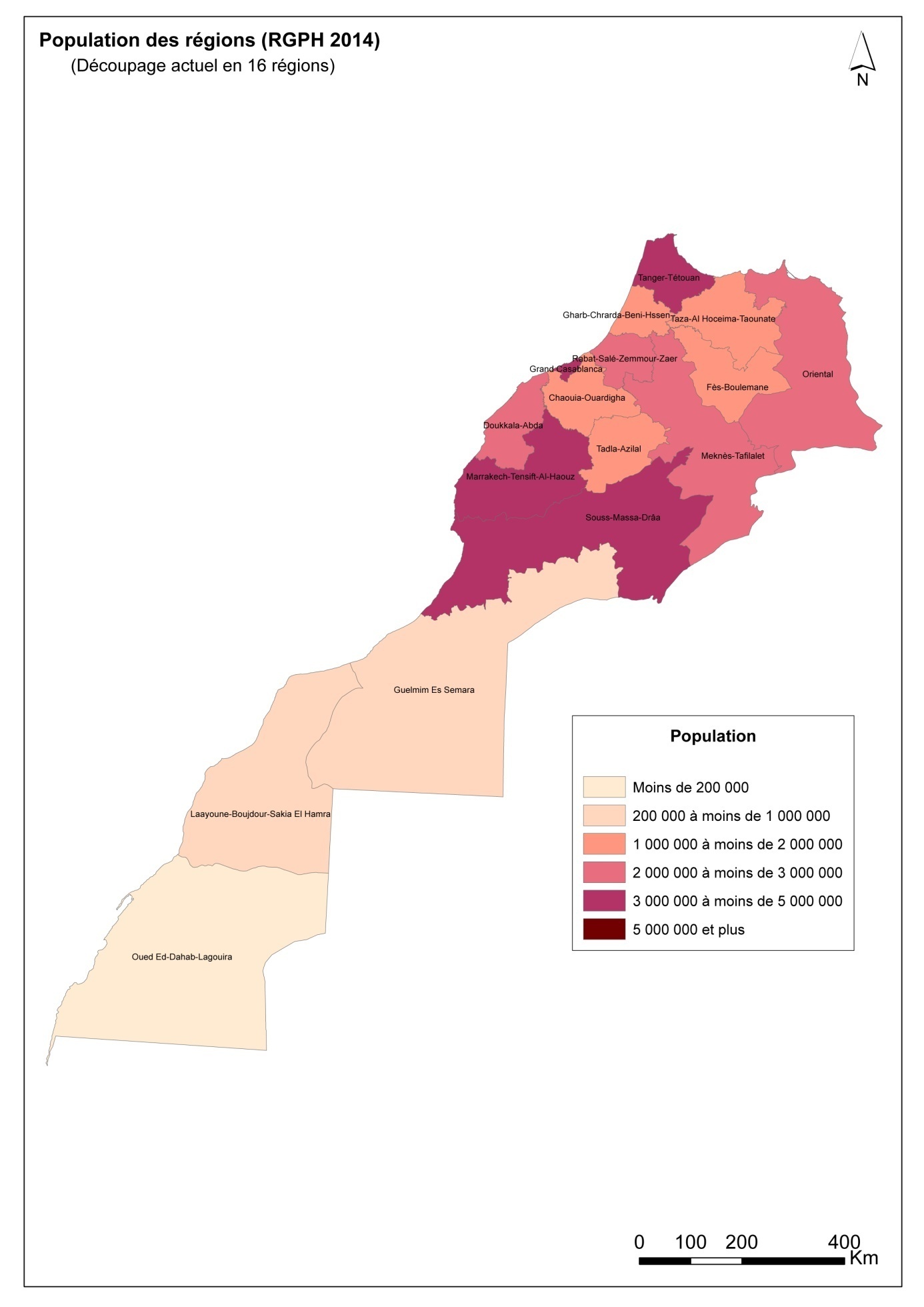 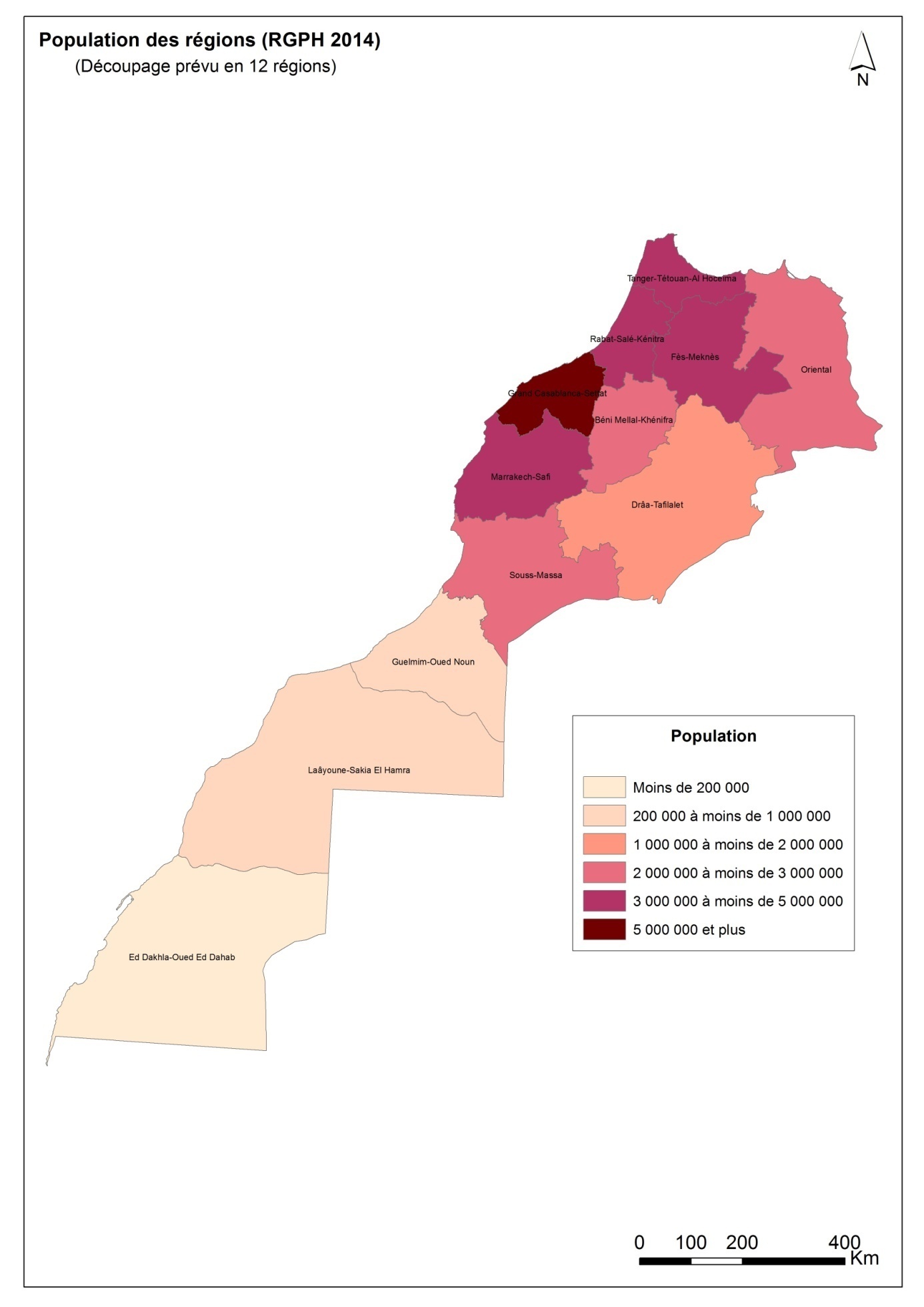 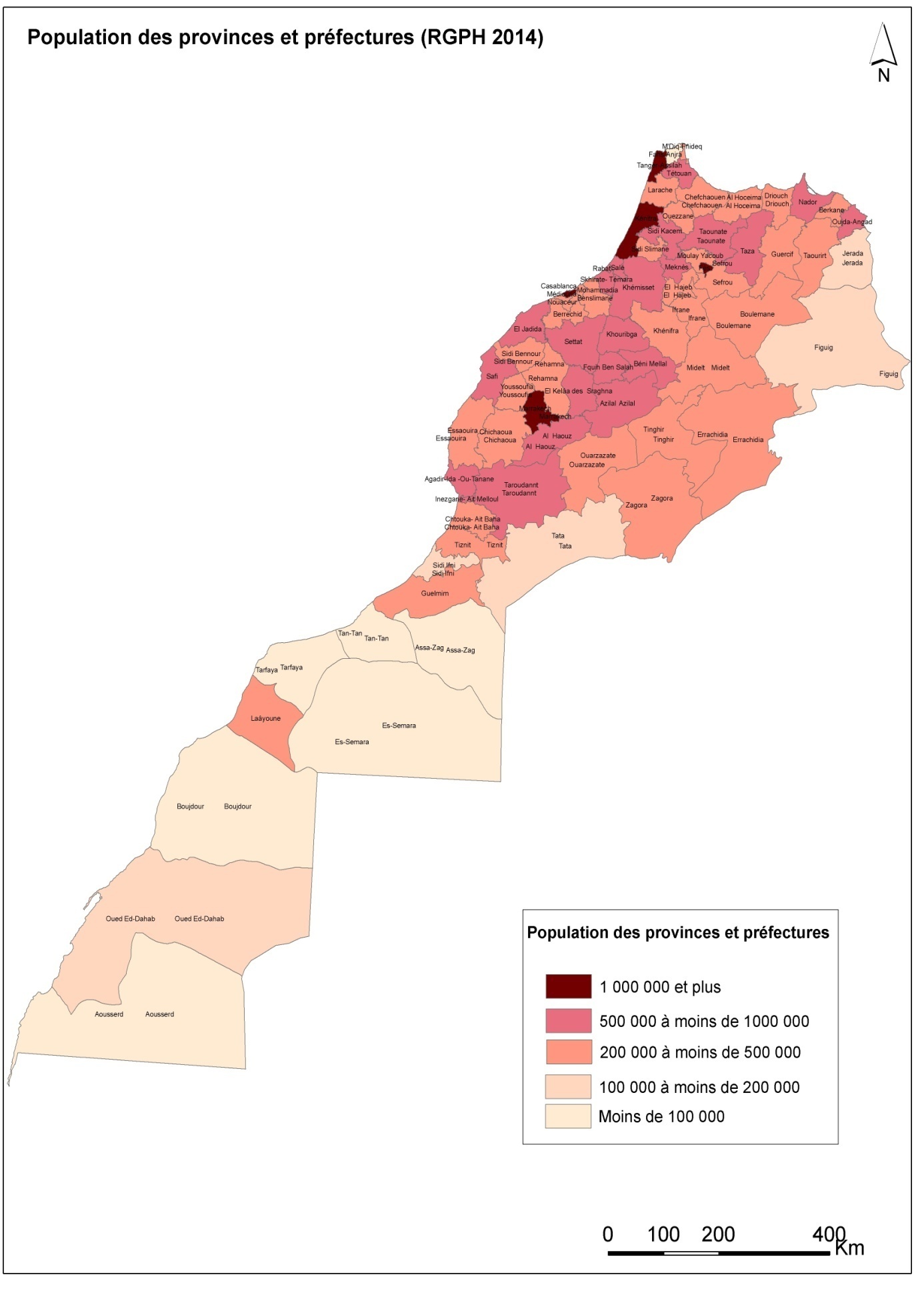 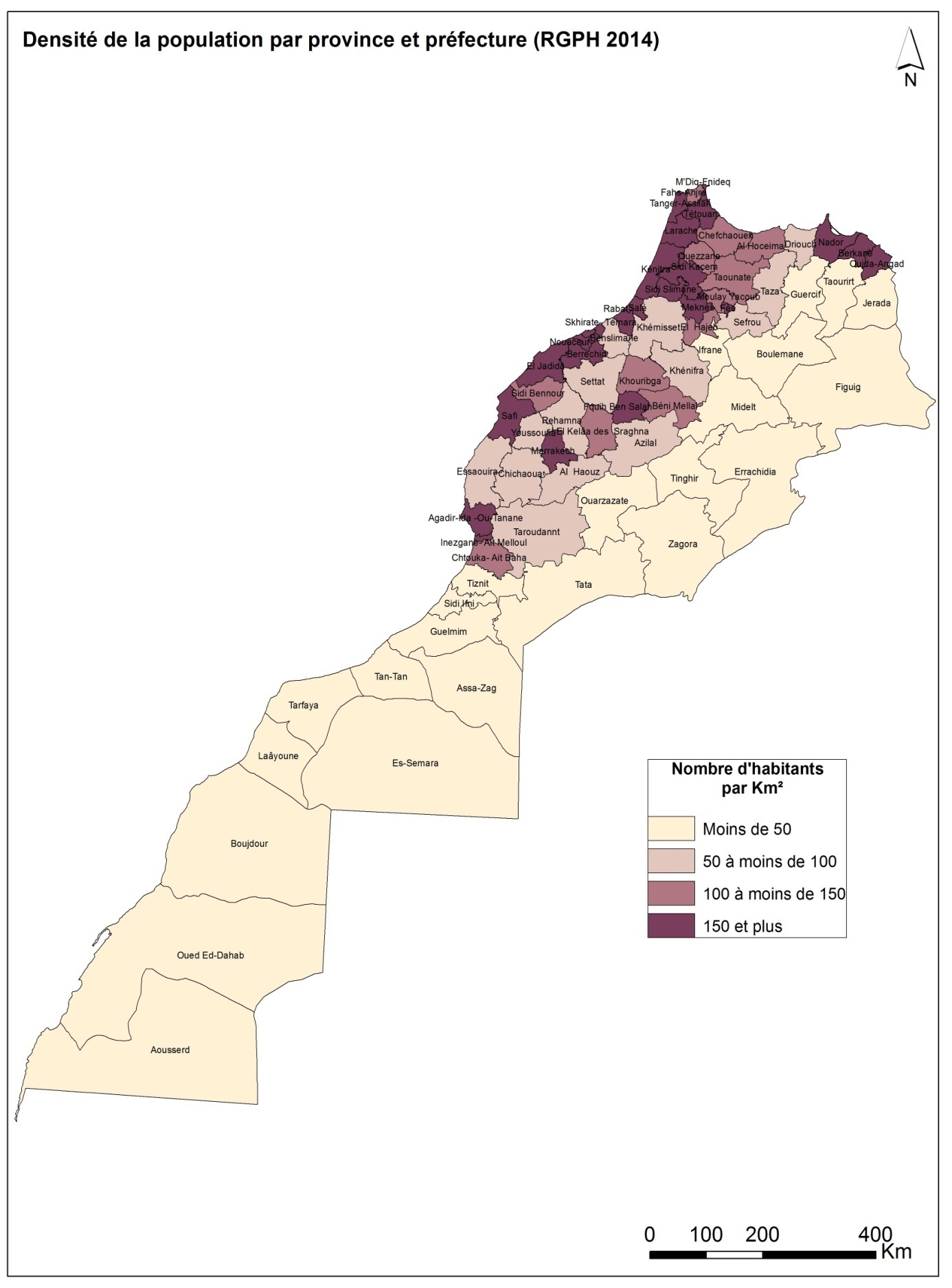 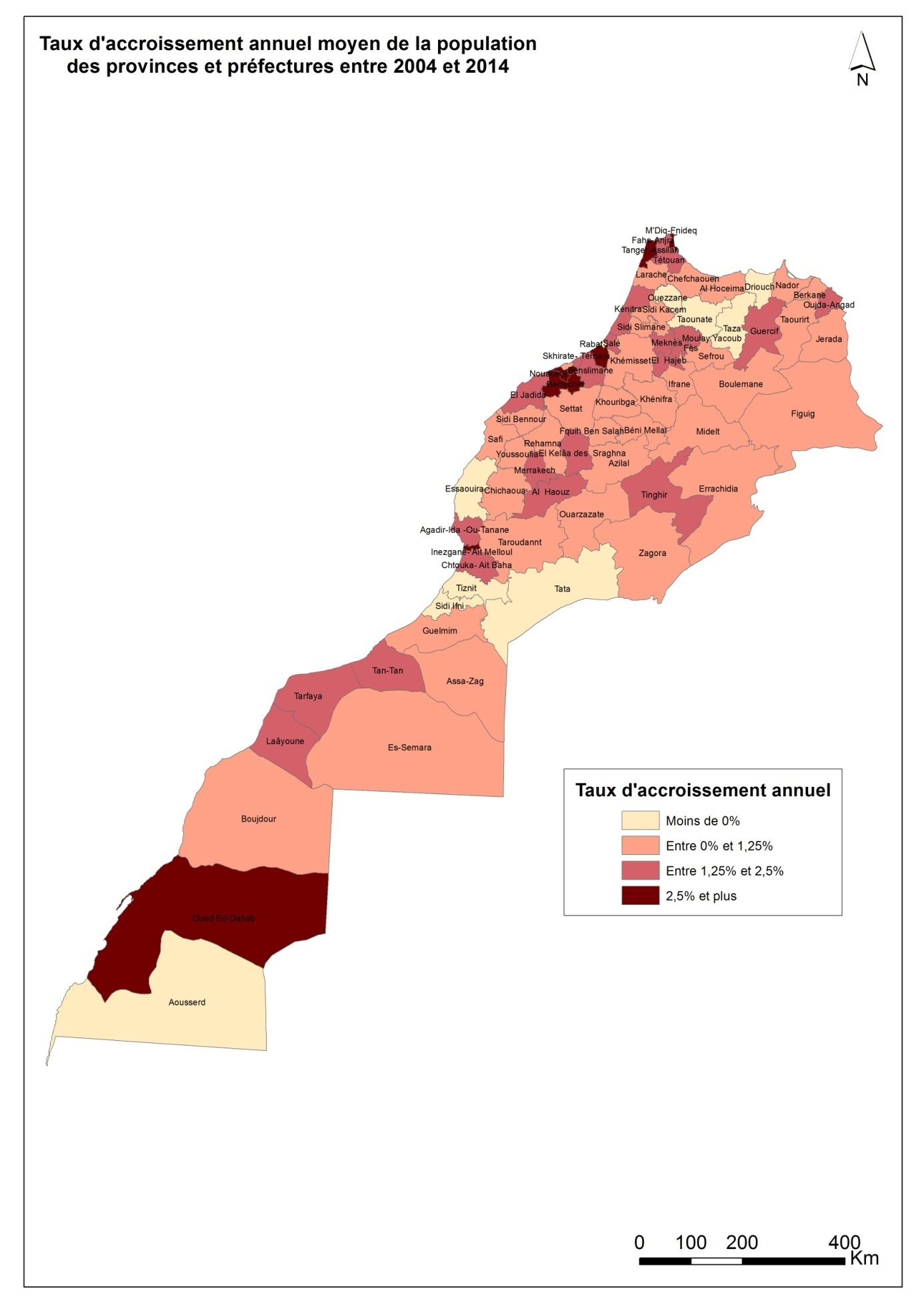 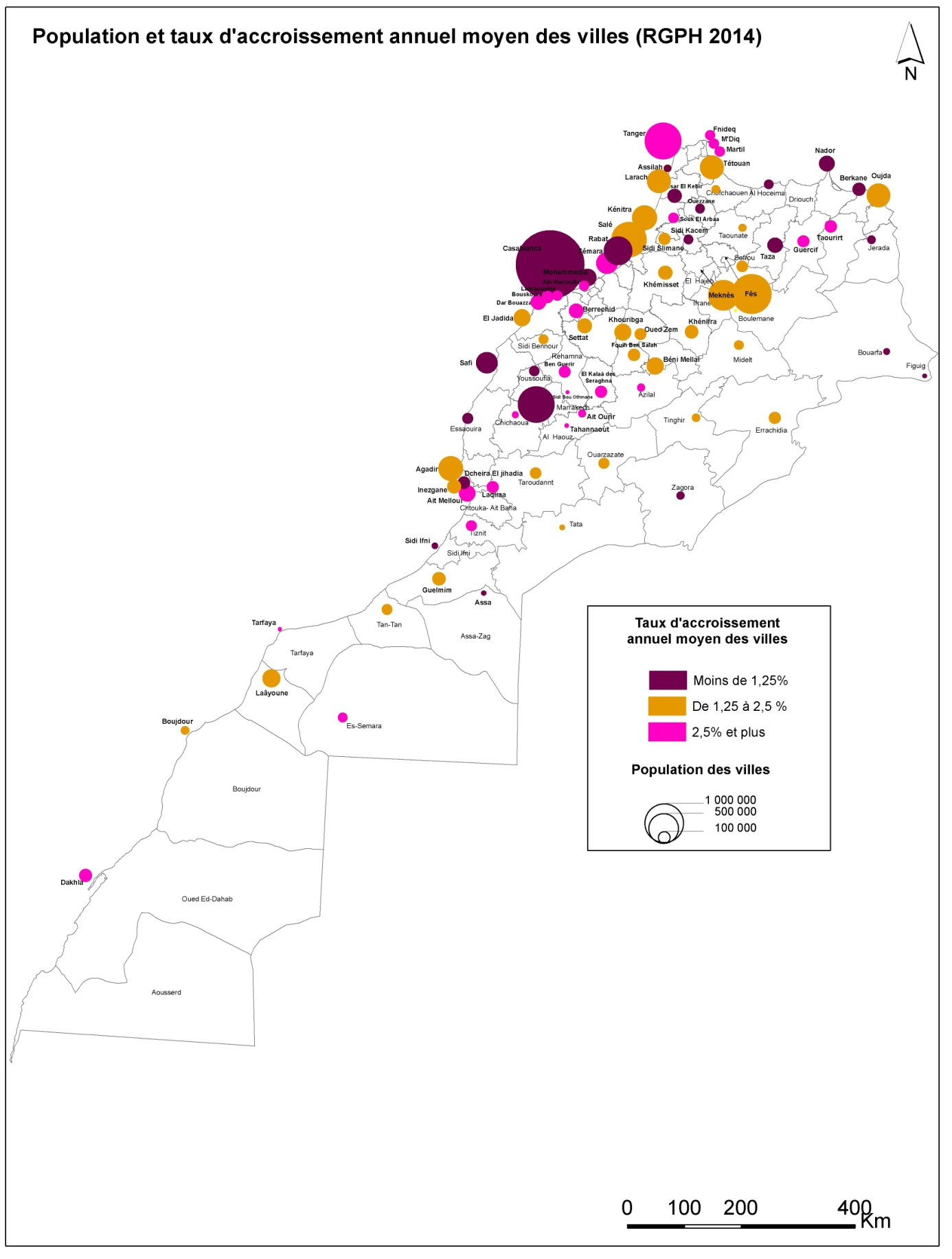 RégionRecensement2004Recensement 2014Recensement 2014Recensement 2014Recensement 2014Taux d’accroissement annuel moyenCatégoriesRégionPopulationPopulation%EtrangersMénagesTaux d’accroissement annuel moyenCatégoriesGrand Casablanca-Settat5 890 6096 861 73920,331 2391 559 4041,54Régions dont la population dépasse 3 millions d’habitantsRabat - Salé-Kenitra4 023 2174 580 86613,520 2121 015 1071,31Régions dont la population dépasse 3 millions d’habitantsMarrakech- Safi3 983 6594 520 56913,48 636928 1201,27Régions dont la population dépasse 3 millions d’habitantsFès - Meknès3 873 2144236 89212,55 728919 4970,9Régions dont la population dépasse 3 millions d’habitantsTanger -Tétouan- Al Hoceima3 068 8333 556 72910,57 4537 99 1241,49Régions dont la population dépasse 3 millions d’habitantsSouss - Massa2 324  1422 676 8477,94 914601 5111,42Régions dont la population varie entre 1 et 3 millions Beni Mellal- Khénifra2 307 5662 520 7767,41 262520 1740,89Régions dont la population varie entre 1 et 3 millions Oriental2 102 7812 314 3466,83 954494 5300,96Régions dont la population varie entre 1 et 3 millions Darâa-Tafilalet1 493 5951 635 0084,8796277 9980,91Régions dont la population varie entre 1 et 3 millions Guelmim –Oued Noun408 147433 7571,334790 2020,61Régions dont la population est inférieure à 1 millionLaâyoune - Sakia El Hamra316 578367 7581,177778 7541,51Régions dont la population est inférieure à 1 millionDakhla-Oued Eddahab99 367142 9550,488829 3853,7Régions dont la population est inférieure à 1 millionTotal29 891 70833 848 24210086 2067 313 8061,25RégionRecensement2004	Recensement 2014	Recensement 2014	Recensement 2014	Recensement 2014Taux  d’accroissement annuel MoyenCatégoriesRégionPopulationPopulation%EtrangersMénagesTaux  d’accroissement annuel MoyenCatégoriesGrand Casablanca3 631 0614 270 75012,628 1611 032 5761,64Régions dont la population dépasse 2,5 millions d’habitantsSous-Massa-Daraa3 168 2393 601 91710,65 498747 4761,29Régions dont la population dépasse 2,5 millions d’habitantsMarrakech-Tensift-Al Haouz3 102 6523 576 64310,68 167738 6001,43Régions dont la population dépasse 2,5 millions d’habitantsTanger-Tétouan2 673 1893 157  0759,37 217719 7981,68Régions dont la population dépasse 2,5 millions d’habitantsRabat-Salé-Zemmour-Zaer2 366 4942 676 7547,918 210640 3541,24Régions dont la population dépasse 2,5 millions d’habitantsMeknès-Tafilalet2 086 9422 316 8656,82 066504 2981,05Régions dont la population varieentre 1 et 2,5 millionsDoukkala-Abda1 984 0392 183 0906,41 961444 1540,96Régions dont la population varieentre 1 et 2,5 millionsOriental 1 918 0942 097 6296,23 879453 8640,9Régions dont la population varieentre 1 et 2,5 millionsGharb-Chrarda-Béni Hssen1 656 7231 904 1125,62 002374 7531,4Régions dont la population varieentre 1 et 2,5 millionsChaouia-Ouardigha1 655 6601 893 9505,62 003388 3201,35Régions dont la population varieentre 1 et 2,5 millionsFès-Boulemane1 575 0231 808 2955,33 841401 6271, 39Régions dont la population varieentre 1 et 2,5 millionsTaza-Al Hoceima-Taounate1 805 1451 807 0365,3530356 1190,01Régions dont la population varieentre 1 et 2,5 millionsTadla-Azilal1 450 5181 607 5064,7729316 4751,03Régions dont la population varieentre 1 et 2,5 millionsGuelmim-Es-Semara462 410501 9211,531198 8670,82Régions dont la population est inférieure à 1 millionLaâyoune-Boujdour-Sakia El Hamra256 152301 7440,974367 1401,65Régions dont la population est inférieure à 1 millionOued Ed-Dahab-Lagouira99 367142 9550,488829 3853,7Régions dont la population est inférieure à 1 millionTotal29 891 70833 848 24210086 2067 313 8061,25Provinces et préfecturesRecensement 2004Recensement 2014Recensement 2014Taux d’accroissement annuel moyenProvinces et préfecturesPopulationMénagesPopulationTaux d’accroissement annuel moyenPréfecture de Casablanca3 032 116819 9543 359 8181.03Préfecture de Marrakech1 070 838302 1371 330 4682.19Préfecture de Fès977 946265 0361 150 1311.63Préfecture de Tanger-Assilah786 961266 7381 065 6013.08Province de Kénitra878 101214 6401 061 4351.91VilleRecensement 2004Recensement 2004Recensement 2014Recensement 2014Recensement 2014Recensement 2014Taux d’accroissement annuel moyenVille  PopulationMénagesMarocainsEtrangersPopulationMénagesTaux d’accroissement annuel moyenCasablanca3 032 116639 2013 335 48124 3373 359 818819 9541.03Fès950 240194 5821 108 5573 5151 112 072257 7391.59Tanger687 667147 637924 8075 145947 952239 2433.26Marrakech826 634170 342922 7586 092928 850217 2451.17Salé760 186158 260888 0872 316890 403213 4771.59Meknès538 343114 407630 8871 192632 079151 5791.62Rabat625 336144 225564 93612 891577 827151 670-0.79